РЕПУБЛИКА БЪЛГАРИЯ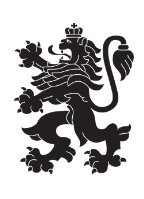 Министерство на земеделиетоОбластна дирекция „Земеделие“ гр.ПазарджикКомисия  по чл.17, ал.1, т.1 от ЗОЗЗ		  Препис - извлечениеПротокол № ПО-10-3От 31.03.2022 год.Р Е  Ш Е Н И Е :№ ПО-10-3от 31 март 2022 годинаЗА:      Промяна предназначение на земеделските земи за неземеделски нужди и      утвърждаване на площадки и трасета за проектиранеКОМИСИЯТА по чл.17, ал. 1, т.1 от ЗОЗЗРЕШИ:I. На основание чл.22, ал.1 от Закона за опазване на земеделските земи и чл.32, ал.1 от Правилника за прилагане на Закона за опазване на земеделските земи утвърждава площадка за проектиране на обекти, както следва:1. Утвърждава площадка за проектиране на обект „Шоурум за автомобили, кафе, автосервиз /мълък/, автомивка и паркинг за собствени нужди”, с която се засягат  около 2001 кв. м. земеделска земя,  ПЕТА категория, неполивна, собственост на К. Д. М. в землището на гр. Пещера, имот с идентификатор 56277.3.1751, местност „Широки ливади”,  община Пещера, област Пазарджик при граници посочени в приложената скица и ПУП–ПРЗ.Решението може да бъде обжалвано при условията и по реда на Административнопроцесуалния кодекс.2. Утвърждава площадка за проектиране на обект “За улица“ до „Шоурум за автомобили, кафе, автосервиз /малък/, автомивка и паркинг за собствени нужди“, с която се засягат  около 54 кв. м. земеделска земя,  ПЕТА категория, неполивна, собственост на общ. П. за нуждите на К. Д. М. в землището на гр. Пещера, имот с идентификатор 56277.3.1614, местност „Широки ливади”,  община Пещера, област Пазарджик при граници посочени в приложената скица и ПУП–ПР.Решението може да бъде обжалвано при условията и по реда на Административнопроцесуалния кодекс.3. Утвърждава площадка за проектиране на обект „Производствена и складова дейност и улица”, с която се засягат  около 10 000 кв. м. земеделска земя,  ДЕВЕТА категория, неполивна, собственост на „Е.“ ЕООД  в землището на гр. Пещера, имот с идентификатор 56277.2.712, /номер по предходен план 007165/,   местност “Потока”,  община Пещера, област Пазарджик при граници посочени в приложената скица и ПУП - ПРЗ.Решението може да бъде обжалвано при условията и по реда на Административнопроцесуалния кодекс.4. Утвърждава площадка за проектиране на обект „Животновъдна дейност /отглеждане на 1 300 бр. крави за угояване/”, с която се засягат  около 32 243 кв. м. земеделска земя,  ДЕВЕТА категория, неполивна, собственост на „Е.“ ЕООД  в землището на гр. Пещера, имот с идентификатор 56277.2.581 /номер по предходен план 007166/, местност “Потока”,  община Пещера, област Пазарджик при граници посочени в приложената скица и ПУП-ПРЗ.Решението може да бъде обжалвано при условията и по реда на Административнопроцесуалния кодекс.II. На основание чл.24, ал.2 от Закона за опазване на земеделските земи и чл.41, ал.1 от Правилника за прилагане на Закона за опазване на земеделските земи, променя предназначението на земеделска земя, собственост на физически и юридически лица, за нуждите на собствениците, както следва:5. Променя предназначението на  2001 кв. м. земеделска земя,  ПЕТА категория, неполивна, собственост на  К. Д. М. за изграждане на обект “Шоурум за автомобили, кафе, автосервиз /мълък/, автомивка и паркинг за собствени нужди” в землището на гр. Пещера,  имот с идентификатор 56277.3.1751, с НТП – нива, местност „Широките ливади”, община Пещера, област Пазарджик при граници посочени в приложената скица и влязъл в сила ПУП-ПРЗ.Собственикът на земята да  отнеме и оползотвори хумусния пласт от площадката и да заплати на основание чл.30, ал.1 от ЗОЗЗ такса по чл.6, т.1 и т.7 на тарифата в размер на 4292,15 лв.Решението може да бъде обжалвано при условията и по реда на Административнопроцесуалния кодекс.При отмяна на решението за промяна предназначението на земята, както и в случаите  по чл.24, ал.5, т.2 и 3 от ЗОЗЗ, заплатената такса по чл.30 не се възстановява.При промяна на инвестиционното намерение относно функционалното предназначение на обекта, на основание чл. 67а, ал. 4 от ППЗОЗЗ се провежда процедурата по глава пета от ППЗОЗЗ.6. Променя предназначението на  54 кв. м. земеделска земя,  ПЕТА категория, неполивна, собственост на общ. П. за нуждите на К. Д. М., за изграждане на обект:  “За улица“ до „Шоурум за автомобили, кафе, автосервиз /малък/, автомивка и паркинг за собствени нужди“, в землището на гр. Пещера,  имот с идентификатор 56277.3.1614, местност „Широките ливади”, община Пещера, област Пазарджик при граници посочени в приложената скица и влязъл в сила ПУП-ПР.На основание чл.30, ал.2 от ЗОЗЗ за земите от общинския поземлен фонд се заплаща местна такса, определена от общинския съвет.Решението може да бъде обжалвано при условията и по реда на Административнопроцесуалния кодекс.При отмяна на решението за промяна предназначението на земята, както и в случаите  по чл.24, ал.5, т.2 и 3 от ЗОЗЗ, заплатената такса по чл.30 не се възстановява.При промяна на инвестиционното намерение относно функционалното предназначение на обекта, на основание чл. 67а, ал. 4 от ППЗОЗЗ се провежда процедурата по глава пета от ППЗОЗЗ.7. Променя предназначението на  10 000 кв. м. земеделска земя,  ДЕВЕТА категория, неполивна, собственост на  „Е.“ ЕООД за изграждане на обект “Производствена и складова дейност и улица” в землището на гр. Пещера,  имот с идентификатор 56277.2.712, /номер по предходен план 007165/, с НТП – изоставена ливада, местност „Потока”, община Пещера, област Пазарджик при граници посочени в приложената скица и влязъл в сила ПУП-ПРЗ.Собственикът на земята да  заплати на основание чл.30, ал.1 от ЗОЗЗ такса по чл.6, т.2 и т.3, във връзка с чл.5, ал.2, т.3 на тарифата в размер на 9 750 лв.Решението може да бъде обжалвано при условията и по реда на Административнопроцесуалния кодекс.При отмяна на решението за промяна предназначението на земята, както и в случаите  по чл.24, ал.5, т.2 и 3 от ЗОЗЗ, заплатената такса по чл.30 не се възстановява.При промяна на инвестиционното намерение относно функционалното предназначение на обекта, на основание чл. 67а, ал. 4 от ППЗОЗЗ се провежда процедурата по глава пета от ППЗОЗЗ.8. Променя предназначението на  32 243 кв. м. земеделска земя,  ДЕВЕТА категория, неполивна, собственост на  „Е.“ ЕООД  за изграждане на обект „Животновъдна дейност /отглеждане на 1 300 бр. крави за угояване/” в землището на гр. Пещера,  имот с идентификатор 56277.2.581 /номер по предходен план 007166/, с НТП – изоставена ливада, местност „Потока”, община Пещера, област Пазарджик при граници посочени в приложената скица и влязъл в сила ПУП-ПРЗ.Собственикът на земята да  заплати на основание чл.30, ал.1 от ЗОЗЗ такса по чл.8, т.9 на тарифата в размер на 1160,75 лв.Решението може да бъде обжалвано при условията и по реда на Административнопроцесуалния кодекс.При отмяна на решението за промяна предназначението на земята, както и в случаите  по чл.24, ал.5, т.2 и 3 от ЗОЗЗ, заплатената такса по чл.30 не се възстановява.При промяна на инвестиционното намерение относно функционалното предназначение на обекта, на основание чл. 67а, ал. 4 от ППЗОЗЗ се провежда процедурата по глава пета от ППЗОЗЗ.III. На основание чл.24, ал.2 от Закона за опазване на земеделските земи и чл.41, ал.1 от Правилника за прилагане на Закона за опазване на земеделските земи, във връзка чл.17а, ал.3 от ЗОЗЗ променя предназначението на земеделска земя, собственост на физически и юридически лица, за нуждите на собствениците, както следва:9. Променя предназначението на  1 138 кв. м. земеделска земя, ДЕВЕТА категория, неполивна, собственост на М. И. Д. за изграждане на обект „Жилищно строителство” в землището на с. Кръстава, имот с идентификатор 41136.25.3, /номер по предходен план 025003/,  с НТП - „нива“, местност „Черешата”, община Велинград, област Пазарджик при  граници посочени в приложената скица и влязъл в сила ПУП-ПРЗ.Собственикът на земята да заплати на основание чл.30, ал.1 от ЗОЗЗ такса по чл.6, т.7 на тарифата в размер на 307,26 лв.Решението може да бъде обжалвано при условията и по реда на Административнопроцесуалния кодекс.При отмяна на решението за промяна предназначението на земята, както и в случаите  по чл.24, ал.5, т.2 и 3 от ЗОЗЗ, заплатената такса по чл.30 не се възстановява.При промяна на инвестиционното намерение относно функционалното предназначение на обекта, на основание чл. 67а, ал. 4 от ППЗОЗЗ се провежда процедурата по глава пета от ППЗОЗЗ.10. Променя предназначението на  4 498 кв. м. земеделска земя, ОСМА категория, неполивна, собственост на А. Г. Г. за изграждане на обект „Индивидуално вилно строителство – една вилна сграда” в землището на гр. Ракитово, имот с идентификатор 62004.12.522, /номер по предходен план 051026/,  с НТП - „ливада“, местност „Ачмите”, община Ракитово, област Пазарджик при  граници посочени в приложената скица и влязъл в сила ПУП-ПРЗ.Собственикът на земята да заплати на основание чл.30, ал.7 от ЗОЗЗ такса по чл.6, т.7 на тарифата в размер на 3036,15 лв.Решението може да бъде обжалвано при условията и по реда на Административнопроцесуалния кодекс.При отмяна на решението за промяна предназначението на земята, както и в случаите  по чл.24, ал.5, т.2 и 3 от ЗОЗЗ, заплатената такса по чл.30 не се възстановява.При промяна на инвестиционното намерение относно функционалното предназначение на обекта, на основание чл. 67а, ал. 4 от ППЗОЗЗ се провежда процедурата по глава пета от ППЗОЗЗ.IV. На основание чл. 22, ал.2 от Закона за опазване на земеделските земи и чл.32, ал.4 от  Правилника за прилагане на Закона за опазване на земеделските земи: 11. Отлага разглеждане на предложението за утвърждаване на  площадка за проектиране на обект „Приемно-предавателна станция № 3169”,  с която се засягат  около 100 кв. м. земеделска земя,  ДЕВЕТА категория, неполивна, собственост на н-ци Славчо Лазаров Петров, предоставена за нуждите на „Ц. Б.“ ЕАД в землището на с. Сестримо, част от поземлен имот с идентификатор 66319.44.95, местност „Киселица”,  община Белово, област Пазарджик при граници посочени в приложената скица и скица-проект до представяне на предварителен договор за учредено право на строеж върху земята, изискващ се на основание чл.30, ал.2 от Правилника за прилагане на Закона за опазване на земеделските земи.Решението може да бъде обжалвано при условията и по реда на Административнопроцесуалния кодекс.